RomansMay 5-6, 2018Dr Chad GarrisonRomans 3:1-31Good News/Bad News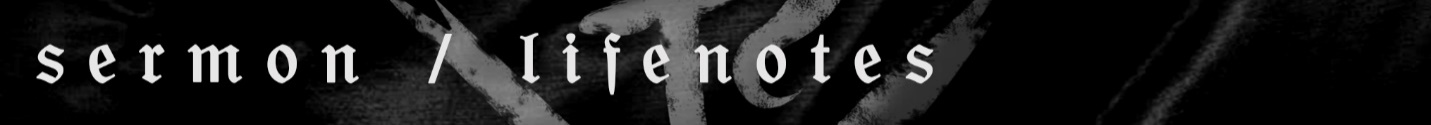 Bad news:  We are all guilty before God!    Romans 3:1-20     Two Dangers:       - Pride       - IndulgenceGood news:  Grace is for everyone.   Romans 3:21-31     - All are sinners, all can be forgiven.     - Grace is a gift.     - Grace results in gratitude and obedience.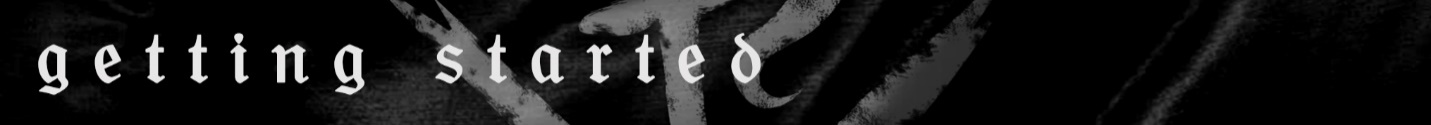 What notes or questions do you have from the message?  What was said that made an impact on you?In the message Pastor Chad emphasized that "grace is a gift; it cannot be earned, bought, or deserved".  What is a memorable gift that you received (especially outside of special occasions)?  What was your reaction?  How did you feel?Pastor Chad said, "grace results in gratitude and obedience".  Based on that statement, would you say your life is lacking grace, needing more grace, or overflowing with grace?  Why?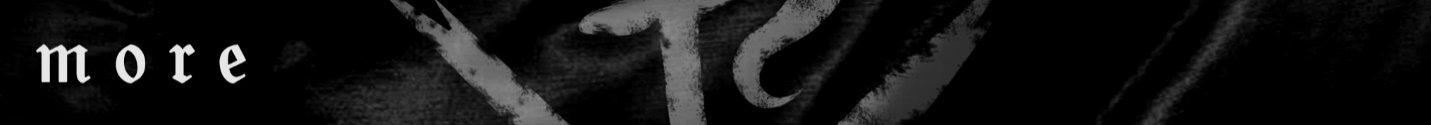 Is it a hard concept for you to grasp that a relationship with Jesus is a free gift and can’t be earned)? Why or why not?What are some things people today add to “salvation by grace alone”?When we are saved by “grace” alone, does this mean that “grace” comes alone?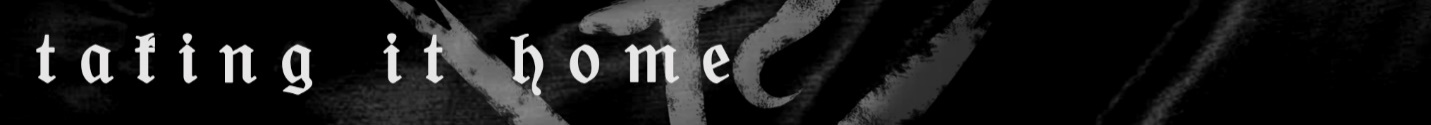 “For the wages of sin is death” – Romans 6:23 (NLT)Well, there you have it. Those are perhaps the most depressing seven words in the Bible.Thank God (literally) that those seven words were only the first half of the verse!“…but the free gift of God is eternal life through Christ Jesus our Lord.” – Romans 6:23 (NLT)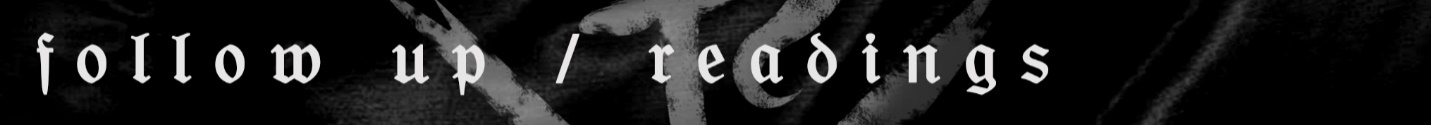 Day 1	Romans 3:1-31				Day 2	2 Corinthians 12:9Day 3	Romans 6:23					Day 4	Matthew 25Day 5	James 4:6					Day 6	Ephesians 2:8				Day 7	Hebrews 4:16